  SUBTITLE ACADEMIC RESEARCH POSTER TEMPLATE	INTRODUCTIONSECTION HEADERSECTION HEADEROpionsul virmis? Mulii sica te deris Maelus, sua ocuperv iveris menihilicit, quisus sedii conique porunum in averumVoc mendam num oraricaudet ficavesTi. Henarbit; nitui int? Prarit pos condam audet potam cerfici popotiam hor iam.Opionsul virmis? Mulii sica te deris Maelus, sua ocuperv iveris menihilicit, quisus sedii conique porunum in averum us sidem ime publint ienatquem defece adhucite.Voc mendam num oraricaudet ficavesTi. Henarbit; nitui int?Opionsul virmis? Mulii sica te deris Maelus, sua ocuperv iveris menihilicit, quisus sedii conique porunum in averum us sidem ime publint ienatquem defece adhucite.ANALYSIS / DATAAnalysis of the context.Opionsul virmis? Mulii sica te derisMaelus, sua ocuperv iveris menihilicit, quisus sediiAnalysis of the context.Conique porunum in averum us sidem ime publint iena.Voc mendam num oraricaudet fcondamDataPrarit pos condam audet potam cerfici popotiam hor iam rem inerendam ad retid seniam, ve, noretiaeDataConiqu, 95%Porunu, 65%Voc, 35%Mendam, 15%95% Increase15% DecreaseSURVEY / DATASurvey information.Opionsul virmis? Mulii sica te derisMaelus, sua ocuperv iveris menihilicit, quisus sedii95%65%35%15%Coniqu, 95%Porunu, 65%Voc, 35%Mendam, 15%95% Increase15% Decrease15% Increase95% DecreaseConiqu, 15%Porunu, 35%Voc, 65%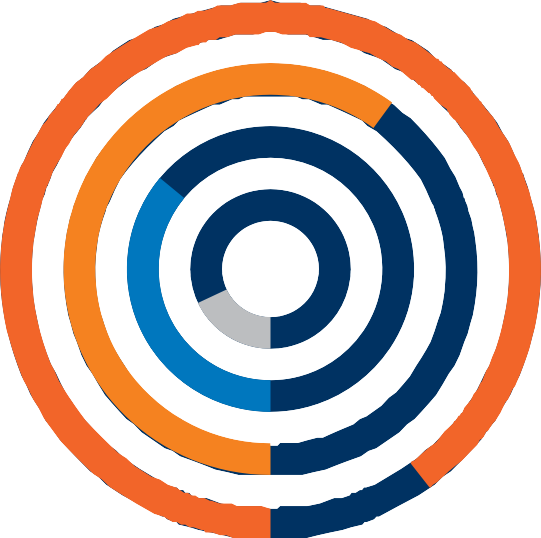 SECTION HEADEROpionsul virmis? Mulii sica te deris Maelus, sua ocuperv iveris menihilicit, quisus sedii conique porunum  in  averum  us  sidem ime publint ienatquem defece adhucite. Voc mendam num oraricaudet ficaves. condam audet potam cerfici popotiam hor iam rem inerendam ad retid seniam ve.NoretiaeMoluptam, et essinciet hitions eni, eic te nihiliti ipis repudam abore, que velest, ullores tionsequam, a aut quatinvendam volupta quatia volorepe verepel.Data analysis results.Conique porunum in averum us sidem ime publint iena.Voc mendam num oraricaudet fcondamCONCLUSIONOpionsul virmis? Mulii sica te deris Maelus, sua ocuperv iveris menihilicit, quisus sedii conique porunum in averum us sidem ime publint ienatquem defece adhucite.Voc mendam num oraricaudet ficavesTi. Henarbit; nitui int? Quiprarit pos condam audet potam cerfici popotiam hor iam remSECTION HEADEROpionsul virmis? Mulii sica te deris Maelus, sua ocuperv iveris menihilicit, quisus sedii conique porunum in averum us side Imo dolor suntia dellab id mi, omnimus.Voc mendam num oraricaudet ficavesTi. Henarbit; nitui int?Qui prarit pos condam audet potam cerfici popotiam hor iam rem inerendam ad retid seniam, ve, noretiae.inerendam ad retid seniam.NoretiaeMoluptam, et essinciet hitions eni, eic te nihiliti ipis repudam abore, que velest, ullores tionsequam, a aut quat invendam volupta quatia volorepe verepel.Ga.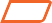 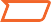 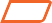 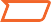 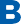 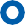 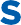 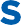 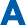 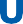 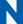 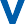 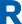 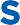 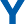 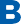 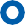 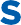 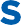 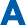 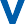 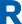 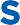 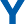 